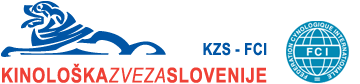 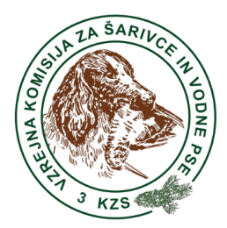                                                                               Vzrejna komisija za šarivce in vodne pseP R A V I L N I Kza preizkušnje nemških prepeličarjevI. Splošni delA. Namen1. členTa pravilnik je namenjen ocenjevanju dela in naravnih zasnov nemških prepeličarjev ter določa organizacijo in vrste preizkušenj ter način ocenjevanja.2. členDelo prepeličarjev se ocenjuje na:Mladinskih preizkušnjah - MPVzrejnih preizkušnjah - VPUporabnostnih preizkušnjah - UPB. Pravica do udeležbe3. členNa preizkušnjah nemških prepeličarjev lahko sodelujejo vsi psi, ki so vpisani v slovensko rodovno knjigo (SLR) ali katero koli rodovno knjigo države, ki je članica FCI in to dokažejo z originalno rodovno listino ter imajo pozitivno oceno zunanjosti podeljeno na telesnem ocenjevanju. Pogoj za sodelovanje na preizkušnjah je tudi, da je pes v posesti organiziranega lovca, ki psa uporablja za lov. Na preizkušnjah ne morejo sodelovati vidno bolni psi, psi, ki niso cepljeni proti steklini, kužnim boleznim ter vidno breje in goneče psice.C. Prijave4. členZa sodelovanje na vseh preizkušnjah nemških prepeličarjev so potrebne predhodne prijave, ki jih določa razpis prireditelja.Prijava mora vsebovati:- ime psa, navedbo psarne in številko rodovnika,- pasmo in spol, datum rojstva,- dosedanje preizkušnje,- ime in priimek ter točen naslov vodnika in lastnika.D. Prireditelj5. členPrireditelj preizkušenj nemških prepeličarjev je lahko:- lovsko kinološko društvo,- Društvo ljubiteljev nemških prepeličarjev,- Vzrejna komisija za šarivce pri KZS.Vse preizkušnje nemških prepeličarjev morajo biti prijavljene na KZS v rednem roku in objavljene v glasilih KZS in LZS v letni objavi terminov kinoloških prireditev.Za preizkušnje je prireditelj dolžan zagotoviti lovišče, ki ima dovolj velik stalež zajca in pernate divjadi ter nudi priložnost za vodno delo.V kolikor stalež zajca ni zadovoljiv je možno da se poljskega zajca izpusti iz umetne vzreje neposredno pred posameznim preizkusom. Pri tem pa je potrebno pri vseh postopkih prevoza in izpustitve upoštevati določila Zakona o zaščiti živali.E. Vodja preizkušnje6. členZa organizacijo in izvedbo preizkušnje je odgovoren vodja preizkušnje, ki ga določi prireditelj.Dolžnosti vodje preizkušnje so:- da pravočasno izbere primeren del lovišča,- da zagotovi zadostno število mrtve divjadi glede na vrsto preizkušnje in število   udeležencev,- da zagotovi zadostno število poljskega zajca iz umetne vzreje za izpust glede na   vrsto preizkušnje in morebitno potrebo glede na 5. člen tega pravilnika. Vodja   preizkušnje je dolžan pred preizkušnjo preveriti ali je stalež zajca zadovoljiv, ali je   potreben neposreden izpust,- da zagotovi potrebna materialna in tehnična sredstva,- da v primeru uporabnostne preizkušnje zagotovi zadostno količino sveže krvi in   parklje srnjadi ali jelenjadi za položitev umetnih krvnih sledi,- da med preizkušnjo zagotovi red in disciplino in potrebno varnost ter da vodniki, ki   opravljajo preizkušnjo, niso moteni od gledalcev ali drugih vodnikov,- da z žrebom določi vrstni red nastopajočih,- da z vodniki in sodniki ter drugimi udeleženci prireditve vzdržuje stik na terenu in s   tem zagotovi nemoten potek preizkušnje,- da poskrbi za primeren zaključek in razglasitev rezultatov preizkušnje.F. Vodniki7. členVodnik lahko s psom sodeluje na preizkušnji le na podlagi predhodne prijave, s seboj pa je dolžan imeti rodovnik prijavljenega psa in zahtevana veterinarska potrdila. Vodnik s psom mora preizkušnjo opravljati z ustrezno lovsko opremo, s puško, strelivom, primerno obleko in obutvijo. V primeru opravljanja uporabnostne preizkušnje pa tudi nahrbtnik, lovski nož, za psa pa sledni jermen dolg najmanj 6 m in široko podloženo sledno ovratnico z vrtljivim obročem.Brez zahtevane opreme sodnik ne sme dovoliti vodniku opravljati preizkušnje.8. členVodniki so dolžni upoštevati navodila vodje preizkušnje in sodnika. Vodnika, ki ne upošteva navodil vodje preizkušnje in sodnika in se nedisciplinirano vede, je vodja preizkušnje dolžan odstraniti iz prireditve in je diskvalificiran. Vodniki morajo imeti pse, ko ne opravljajo preizkušnje, na povodcu in v primerni razdalji od tekmujočih psov. Če pes po vodnikovem mnenju odpove zaradi motenja s strani drugih oseb in psov, napake v organizaciji ali zaradi podobnih primerov, ima vodnik pravico, da predlaga ponovitev discipline. Če z vodnikovim predlogom soglaša večina sodnikov, se disciplina po preteku primernega časa ponovi. Vodnik lahko med preizkušnjo odstopi, ne da bi navedel razlog, sodnik pa dela psa v poročilu ne navede.G. Sodniki9. členNa preizkušnjah nemških prepeličarjev lahko sodijo izključno sodniki, pooblaščeni za ocenjevanje dela šarivcev. Razpored sodnikov opravi vsako leto Delni zbor sodnikov za šarivce pri KZS, za državne in mednarodne prireditve pa lahko sodnike določi tudi prireditelj. Na mladinskih in vzrejnih preizkušnjah lahko sodeluje le en (1) sodnik, na uporabnostnih preizkušnjah pa morajo sodelovati najmanj 4 (štirje) sodniki, ki izmed sebe določijo vodjo sodniškega zbora.Pred preizkušnjo vodja preizkušnje skliče sodnike na posvet. Ob večji udeležbi je potrebno discipline porazdeliti na več skupin. Sodniki odločajo v smislu veljavnih pravil ter sami po potrebi in okoliščinah določijo vrstni red preizkušenj v posameznih disciplinah.Po izvedbi preizkušnje je sodnik oziroma vodja sodniškega zbora dolžan v roku 14 dni izdelati poročilo o preizkušnji in ga skupaj z ocenami poslati v enem izvodu prireditelju, Vzrejni komisiji za šarivce in na sedež KZS .H. Ocenjevanje dela10. členOcenjevanje dela psov na preizkušnjah nemških prepeličarjev poteka na podlagi določenega obrazca za posamezno vrsto preizkušnje.Delo se ocenjuje s številčnimi ocenami:4 = odlično; 3 = prav dobro; 2 = dobro; 1 = zadostno; 0 = nezadostnoPo množenju ocene s številom strokovne vrednosti, se dobi doseženo število točk. Sodniki lahko dajo tudi vmesne ocene n.pr. 3,5, 2,5 in 1,5. Pri takih ocenah dobimo pri množenju s številom strokovne vrednosti polovične točke. V teh primerih jih zaokrožimo navzgor (n.pr. 3,5 x 7=24,5=25 točk). Seštevek vseh točk daje podlago za končno oceno.11. členPri vseh preizkušnjah se podeljujejo I., II. in III. ocena. Če je več psov upravičenih za isto oceno, se jih razvrsti v a, b, c itd. in sicer po doseženem številu točk. Pri istem številu točk in isti oceni, se razvrstitev določa po boljši oceni v posameznih predmetih, za katere velja sledeči vrstni red: nos, glasna gonja, delo po krvni sledi, vodno delo, prinašanje, nadalje ima prednost psica pred psom, starost (mlajši ima prednost) in nazadnje telesna ocena. Od preizkušnje se takoj izključi trgače, zagrebače, kresače, pse, ki tiho gonijo, nadalje streloplahe in rokoplahe pse. To se v ocenjevalni tabeli posebej navede.12. členPo končani preizkušnji se ocene vpišejo v rodovnik ali delovno knjižico s pomočjo predpisanega žiga. Vpis podpiše sodnik ali vodja sodniškega zbora. Po izvršenem vpisu se rezultati sporočijo vodnikom.I. Ugovori13. členUgovore proti pripustitvi psov ali vodnikov k preizkušnji je treba vložiti pisno ali ustno na zapisnik prireditelju ali najkasneje pred žrebom pri vodji preizkušnje. O ugovoru odloča sodniški zbor z večino glasov.14. členPritožba proti sodnikovi oceni ni možna, ker je ocena dokončna. Če se je zgodila formalna napaka, bodisi vodstva preizkušnje ali sodnikov, ima vodnik pravico, takoj po ugotovitvi napake, najkasneje pa po razglasitvi ocen, opozoriti pismeno ali ustmeno na napako. O upravičenosti ugovora odloča delegat KZS, če tega ni, pa vodja sodniškega zbora po posvetovanju s sodniki na uporabnostnih preizkušnjah državnega ali mednarodnega značaja. Na drugih preizkušnjah lokalnega ali regionalnega značaja pa sodniški zbor oziroma prisotni sodniki z večino glasov. V kolikor sodniški zbor ne more rešiti ugovora ali ugotovi, da ni pristojen, odstopi zadevo delnemu zboru sodnikov za šarivce.II. Strokovni delA. Mladinska preizkušnjaa. Splošna določila15. členMladinska preizkušnja ima namen ugotoviti prirojene lovske zasnove. Predmeti šolanja in ubogljivosti se pri mladinski preizkušnji ne ocenjujejo. Vsekakor pa naj bo mlad pes že voden v lovišču.Namen mladinskih preizkušenj ni samo ugotavljanje pozitivnih lastnosti, ampak predvsem brezobzirno odkrivanje slabega nosu, pomanjkljive sledoglasnosti, premale sledovoljnosti, pomanjkanja ostrosti in vodoljubnosti ter veselja do lova ter končno ugotavljanje bojazni pred strelom in rokoplahosti. Na mladinski preizkušnji lahko nastopijo psi poleženi v letu preizkušnje ali eno leto preje. Mladinska preizkušnja se lahko vrši tudi spomladi.Za nemškega prepeličarja pomembne naravne zasnove (nos, sledoglasnost, volja za delo po sledi in zanesljivost na sledi) je mogoče v praksi preizkusiti samo na sledi za psa nevidnega zajca.b. Predmeti na mladinski preizkušnji so sledeči:16. člen                                                    c. Izvršilni predpisi:17. člen1. Nos. Kakovost nosu je treba natančno opazovati ves čas preizkušnje, predvsem pa seveda na zajčji sledi. Kakovost nosu je treba zelo previdno oceniti in sme dobiti »odlično« oceno samo pes z res prvovrstnim nosom. Prav pri mladih psih je prizanesljivo ocenjevanje prirojene zasnove zgrešeno in škoduje nadaljnji vzreji.18. člen2. Glasno gonjo je potrebno preizkusiti le na zajčji sledi. Glasna gonja parkljaste divjadi, lisice in pernate divjadi ne da merila za oceno glasu. Razlikujemo sledoglasno, vidoglasno in tiho gonjo. Psi, ki še na dokaj toplem sledu zajca, ki ga ne vidijo takoj, glasno in vztrajno gonijo, so zanesljivo sledoglasni. Pri psih, ki gonijo zajca, ki so ga dvignili, ugotovimo, če ga gonijo glasno tudi potem, ko je neviden. Če pes goni zajca glasno le dokler ga vidi in takoj preneha z glasno gonjo, ko ga izgubi iz vida, ocenimo takšno gonjo kot vidoglasno. To v ocenjevalni tabeli označimo namesto ocene z označbo (VGL). Vidoglasen pes ne more dobiti pozitivne ocene v glasni gonji zajca.Kresači so psi, ki gonijo po starem sledu ali gonijo takoj, ko so spuščeni ter tekajo nenačrtno po terenu, ne da bi imeli divjad v nosu. Takšne pse je potrebno takoj diskvalificirati. Glasno kroženje pri izdelavi kljuk ni kresanje.Tiho gonjo je treba večkrat preizkusiti na svežem sledu in nevidni divjadi preden izrečemo dokončno oceno. Mnogi, celo sledoglasni psi, gonijo vidno divjad spočetka tiho, šele ko uvidijo, da je ne bodo ujeli, pričnejo po svoji zasnovi vidoglasno ali sledoglasno goniti. Pse, ki nedvomno gonijo tiho in v nasprotno stran sledi, je potrebno diskvalificirati.V primeru da se zajec izpusti iz umetne vzreje neposredno pred preizkusom, je potrebno zagotoviti da je pes oddaljen od izpusta najmanj 50 korakov in da postopka ne vidi. Šele ko se zajec iz mesta izpusta oddalji vodnik po navodilu sodnika da psa na sled.  19. člen3. Volja za delo po sledi se pokaže v nagonu in vztrajnosti psa, da bi našeldivjad in v strasti, kako prime in drži sled.20. člen4. Zanesljivost na sledi se ocenjuje samo na zajčji sledi. Zanesljivost se oceni po tem, kako pes zanesljivo drži zajčjo sled in pri tem ugotavljamo način in trajanje gonje.21. člen5. Način iskanja - zasnova za šarjenje. Na mladinski preizkušnji ne zahtevamo še iskanja pod puško (grmarjenje), niti pravilnega šarjenja. Ocenjujemo način iskanja, živahnost, sistematičnost, izrabljanje vetra itd. Ni zaželjeno hitro iskanje in oddaljevanje od vodnika, pri čemer pes veliko terena slabo ali pa sploh ne preišče. Vendar pa naj se pes ne mota vodniku okoli nog.22. člen6. Veselje do vode. Zadostuje, če pes na povelje skoči v vodo in zaplava, ali če mu vržemo v vodo kakšen predmet s tem, da se mu ocena zniža. Z večkratnim zaporednim pošiljanjem v vodo ugotovimo stopnjo vodoljubnosti. Voda mora biti tako globoka, da je pes prisiljen plavati.23. člen7. Splošna poslušnost in vodljivost. Ocenjujemo vodljivost na jermenu, pazljivost in voljnost do vodnika. Mlademu psu ne smemo zameriti, če izostane dalj časa, ker so ga zapeljale sledi ali divjad, niti mu ne zamerimo, če se ne pusti odpoklicati od gonje. Le če prične pes iskati in loviti na lastno pest ter se ne vrne k vodniku tako, da zamudi preizkus v ostalih disciplinah, takrat nima vodnik več pravice zahtevati naknadnega preizkusa v zamujenih disciplinah. Rokoplahega psa takoj diskvalificiramo.24. člen8. Prinašanje pernate divjadi (neobvezno). S kosom pernate divjadi naredimo na prostem 50 korakov dolgo vlečko proti vetru, da pripravimo mladega psa na dah pernate divjadi. Na koncu vlečke vržemo ta kos nekaj metrov daleč v kritje. Pes naj poišče divjad po vlečki in prosto (po vetru) ter prinese vodniku. Brezhibno prinašanje (prijem, sedenje, oddaja ) se še ne zahteva, ravno tako se ne ocenjuje izdelovanje vlečke. Trganje ali zakopavanje divjadi takoj diskvalificira psa.25. člen9. Strelovzdržnost se preizkuša v gozdu. Da ugotovimo streloplahe pse in na strel občutljive pse, mora vodnik psa po navodilih sodnika v ustreznem zaporedju oddati dva strela, medtem ko pes išče pred njim na strelno razdaljo. Psi ki se na strel ne zmenijo in pokažejo pri tem vnemo ali manjše presenečenje, lahko tudi pridejo k vodniku vendar brez odlašanja nadaljujejo iskanje po terenu so zanesljivo strelovzdržni.V primeru da reagiranje psa na strel ni mogoče zanesljivo oceniti, je treba preskus ponoviti najprej po 30 minutah.Streloplahe pse vseh stopenj je potrebno izločiti od nadaljnje preizkušnje in označiti na ocenjevalnem listu »streloplah«.
d. Skupna ocena26. členPes je uspešno opravil mladinsko preizkušnjo, če je v skupnem seštevku točk dosegel najmanj 65 točk in ni streloplah, pri tem pa še pogoje za dosego I., II. ali III. ocene, ki so razvidni iz tabele.B. Vzrejna preizkušnjaa. Splošna določila27. členSmisel in naloga vzrejne preizkušnje je, podobno kot pri mladinski preizkušnji, ugotavljanje prirojenih lovskih zasnov in s tem ugotavljanje vzrejne vrednosti. Vzrejna preizkušnja je torej razširjena in izpopolnjena mladinska preizkušnja. Vrši se v jeseni. Ker je takrat v glavnem že končano šolanje mladega psa, se poleg naravnih zasnov preizkusi tudi prinašanje pernate divjadi in zajca ter prinašanje iz vode. Posebna naloga sodnikov je ugotavljanje lahko vodljivih, značajnih psov, z odličnimi lovskimi zasnovami. To je važno za nadaljnjo vzrejo. Starost psov, pripuščenih na vzrejno preizkušnjo, naj ne bo več kot tri leta, lahko pa to preizkušnjo opravijo tudi starejši psi.Za nemškega prepeličarja pomembne naravne zasnove (nos, sledoglasnost, volja za delo po sledi in zanesljivost na sledi) je mogoče v praksi preizkusiti samo na sledi za psa nevidnega zajca.b. Predmeti na vzrejni preizkušnji so sledeči:         28. členc. Izvršilni predpisi29. člen1. Nos. Kakovost nosu je treba natančno opazovati ves čas preizkušnje, predvsem pa seveda na zajčji sledi. Kakovost nosu je treba zelo previdno oceniti in sme dobiti »odlično« oceno. samo pes z res prvovrstnim nosom. Prav pri mladih psih je prizanesljivo ocenjevanje prirojene zasnove zgrešeno in škoduje nadaljnji vzreji.30. člen2. Glasno gonjo je potrebno preizkusiti le na zajčji sledi. Glasna gonja parkljaste divjadi, lisice in pernate divjadi ne da merila za oceno glasu. Razlikujemo sledoglasno, vidoglasno in tiho gonjo. Psi, ki še na dokaj toplem sledu zajca, ki ga ne vidijo takoj glasno in vztrajno gonijo, so zanesljivo sledoglasni. Pri psih, ki gonijo zajca, ki so ga dvignili, ugotovimo, če ga gonijo glasno tudi potem, ko je neviden. Če pes goni zajca glasno le dokler ga vidi in takoj preneha z glasno gonjo, ko ga izgubi iz vida, ocenimo takšno gonjo kot vidoglasno. To v ocenjevalni tabeli označimo namesto ocene z označbo (VGL). Vidoglasen pes ne more dobiti pozitivne ocene v glasni gonji zajca.Kresači so psi, ki gonijo po starem sledu ali gonijo takoj, ko so spuščeni ter tekajo nenačrtno po terenu, ne da bi imeli divjad v nosu. Takšne pse je potrebno takoj diskvalificirati. Glasno kroženje pri izdelavi kljuk ni kresanje.Tiho gonjo je potrebno večkrat preizkusiti na svežem sledu in nevidni divjadi, preden izrečemo dokončno oceno. Mnogi, celo sledoglasni psi, gonijo vidno divjad najprej tiho, šele ko uvidijo, da je ne bodo ujeli, pričnejo po svoji zasnovi vidoglasno ali sledoglasno goniti. Pse, ki nedvomno tiho gonijo je potrebno diskvalificirati.V primeru da se zajec izpusti iz umetne vzreje neposredno pred preizkusom, je potrebno zagotoviti da je pes oddaljen od izpusta najmanj 50 korakov in da postopka ne vidi. Šele ko se zajec iz mesta izpusta oddalji vodnik po navodilu sodnika da psa na sled.  31. člen3. Volja za delo po sledi se pokaže v nagonu in vztrajnosti psa, da bi našel divjad in v strasti, kako prime in drži sled.32. člen4. Šarjenje je eno od glavnih del nemškega prepeličarja pred strelom in spada k njegovi zasnovi. Na vzrejni preizkušnji mora pes biti že izurjen v šarjenju. Pes mora pri tem na povelje vodnika temeljito in sistematično preiskati določen del lovišča, dvigniti divjad in jo glasno goniti vse dotlej, da zapusti kritje ali pride na strel. Po opravljenem delu se mora pes čimprej vrniti k iskanju ali k vodniku. Napačno je, če pes dvigne divjad in jo daleč goni (v sosednje lovišče) in ga vodnik ne more odpoklicati. Pes sicer ne sme biti prilepljen ob vodnika, to se pravi, da bi prav na kratko preiskal teren tesno okoli vodnika, temveč mora preiskati čimveč terena.33. člen5. Prinašanje pernate divjadi. Na koncu 120 korakov dolge vlečke z dvema kljukama položimo kos pernate divjadi, ki jo mora pes prinesti. Oceniti je treba, kako pes izdeluje vlečko, kako najde pernato divjad, kako jo prinaša in kako jo odda. Pes mora imeti dober prijem in mora lepo sede pred vodnikom oddati plen. Psa lahko damo trikrat na vlečko, po treh neuspelih poizkusih se smatra, da te discipline ni opravil. Vlečko položimo z vetrom v hrbet.34. člen6. Prinašanje zajca. Zajca položimo na koncu 200 korakov dolge vlečke z dvema kljukama. Tudi tukaj ocenjujemo, kako pes izdeluje vlečko, kako najde plen, kako ga prinaša in odda. Psa lahko trikrat položimo na vlečko.35. člen7. Veselje do vode. Preizkusiti je potrebno, če gre pes voljno in z veseljem v vodo, in sicer samo na povelje, brez podpore vodnika. Če vzpodbuja vodnik psa s tem, da mu meče v vodo razne predmete ali uporabi druge prijeme, potem se oceni psa z eno oceno nižje.36. člen8. Prinašanje pernate divjadi iz vode. Voda mora biti tako globoka, da je pes prisiljen plavati. Pri tem preizkusu mora pes prinesti iz globoke vode ustreljeno ali odvrženo raco (čim dlje od brega, pes lahko vidi) ter jo sede oddati vodniku. Če pes raco odloži na bregu, se oceni z eno oceno nižje.Pri tej disciplini se preizkusi tudi »strelovzdržnost - v vodi« predmetno delo 10.Medtem, ko pes plava proti raci, ki je bila odvržena (ali živa) se v vodo v smeri race odda šibreni strel. Pes mora ostati neprizadet in ravnodušen, nadaljevati mora z delom in prinesti raco.Pes, ki ni strelovzdržen in ni prinesel race, ne more nadaljevati preizkušnje.37. člen9. Splošna poslušnost in vodljivost se ocenjuje med celotno preizkušnjo in v vseh disciplinah. Pes, ki naj bo lovsko uporaben, mora kazati stalno povezanost s svojim vodnikom ter imeti primerno stopnjo poslušnosti. Pri spremljanju vodnika mora navezan ali prosto hoditi ob vodnikovi levi nogi, ko se vodnik ustavi pa mora brez povelja sesti. Rokoplahe pse je potrebno takoj diskvalificirati.38. člen10. Strelovzdržnost (se ne ocenjuje z numeričnimi ocenami)      - v gozdu – veljajo določbe za mladinsko preizkušnjo 25. člen      - v vodi – se oceni pri predmetnem delu 8. Prinašanje iz vode 36. člend. Skupna ocena39. členPes je uspešno opravil vzrejno preizkušnjo, če je v skupnem seštevku točk dosegel najmanj 91 točk in ni streloplah, ob tem pa še pogoje za dosego I., II. ali III. ocene, ki so razvidni iz tabele.C. Uporabnostna preizkušnjaa. Splošna določila40. členNamen uporabnostne preizkušnje je ugotoviti vsestransko uporabnost psa za lov. Zato se poleg dosežkov v posameznih disciplinah, daje velika pozornost na visoko stopnjo poslušnosti in vodljivosti ter izkušenj, ki jih mora imeti pes pri praktičnem lovu. Uporabnostna preizkušnja ima seveda tudi visoko vrednost za vzrejo. Uporabnostno preizkušnjo lahko opravljajo psi, ki so že opravili vzrejno preizkušnjo.b. Predmeti na uporabnostni preizkušnji so sledeči:                                                            41.  členVsota števil strokovne vrednosti brez neobveznih predmetov =  68Vsota števil strokovne vrednosti vseh predmetov = 74Dosegljivo število točk brez neobveznih predmetov = 272Dosegljivo število točk v veh predmetih = 296Zahtevano število točk za:   -  I.  oceno =  232                                             - II.  oceno = 183                                             - III. oceno = 134    c. Izvršilni predpisi42. člen1. Nos. Kvaliteto nosu je potrebno v vseh predmetih dobro opazovati in strogo oceniti. Oceno je mogoče dati po skupnem vtisu v vseh predmetih. Predvsem je potrebno opazovati psa pri šarjenju, kako najde divjad, kako jo goni in če najde hitro in veliko divjadi. Psi, ki zelo dobro izdelujejo sled nevidnega zajca, dokazujejo, da imajo odličen nos. Zelo dobra prilika za oceno nosu je tudi vodno delo, kako pes pri šarjenju v ločju sledi nevidno raco in pri tem uporablja svoj nos. Zelo pomembno je tudi opazovanje pri izdelavi hladne sledi, na krvni sledi in vlečkah divjadi, kako pes izdela kljuke, vsekakor pa je vedno potrebno upoštevati smer in vpliv vetra.43. člen2. Glasno gonjo lahko preizkusimo le na zajčji sledi. Če se preizkušnja vrši v lovišču s slabim staležem zajca, se lahko s pristankom vodnika prevzame ocena iz predmeta »glasna gonja« iz mladinske ali vzrejne preizkušnje, v ostalem pa veljajo določila iz 30. člena.44. člen3. Volja za delo po sledi se pokaže v nagonu in vztrajnosti psa, da bi našel divjad in v strasti kako prime in drži sled.45. člen4. Šarjenje je eno od glavnih del prepeličarja. Pes mora dlakasto divjad, ki jo najde, dvigniti in glasno goniti, dokler ne pride na strel ali ne zapusti pogona. Tudi pernato divjad mora dvigniti in pri tem po možnosti dati glas. Pse v šarjenju preizkušamo posamič. Vodniku je dano na voljo, da pokaže s svojim psom enega od sledečih načinov šarjenja:- Šarjenje prosto s stojišča. Vodnik spusti psa s stojišča in ga usmerja s kretnjo ali poveljem, pes mora temeljito preiskati nakazano lovišče, vodnik ostane na stojišču.- Šarjenje z odložitvijo. Vodnik lahko psa odloži in to najmanj 80 korakov proč od svojega stojišča ter ga nato s kretnjo, žvižgom ali poveljem pošlje v pogon. Ta način šarjenja se sicer pri enakem delu psov, oceni višje kot »šarjenje prosto« ali »šarjenje z gonjačem«, ker zahteva več šolanja s psom in je v praksi zelo uporaben.- Šarjenje z gonjačem. Vodnik ostane na stojišču, pes pa mora iti z neznanim gonjačem (sodnikom) in pred njim v pogonu iskati divjad. Pes ne sme zapustiti gonjača in se vrniti k vodniku. Dolga gonja v sosednje lovišče v primeru šarjenja ni zaželena. Pes se mora pustiti odpoklicati in se mora po končanem delu vrniti k svojemu vodniku. Tudi pri tem predmetu ocenjujemo poslušnost.46. člen5. Prinašanje pernate divjadi. Vzamemo sveže ustreljen kos pernate divjadi in naredimo z jim vlečko dolgo 120 korakov, z dvema kljukama in z vetrom v hrbet. Na koncu vlečke položimo ta kos divjadi. Posamezne vlečke morajo biti narejene 150 korakov ena od druge. Vlečko naredimo neposredno pred delom psa, tega pa medtem odložimo tako, da polaganja vlečke ne more opazovati. Za vsako vlečko uporabimo poseben kos pernate divjadi. Psa položimo na vlečko in ko jo dobro prime, ga spustimo. Pes mora vlečko izdelati, pobrati na koncu položeno divjad, jo prinesti in po predpisih oddati. Vodnik lahko psa trikrat položi na vlečko. Po treh neuspelih poizkusih se upošteva, da predmeta ni opravil.47. člen6. Prinašanje zajca. Sveže ustreljenemu zajcu populimo malo dlake in s tem markiramo nastrel. Nato z njim naredimo vlečko dolgo 300 korakov z dvema kljukama. Psa peljemo na »nastrel« in ko poprime sled, ga spustimo, da izdela vlečko, prinese zajca in ga po predpisih odda. Tudi tu sme pes dobiti največ trikrat možnost za izdelavo vlečke.48. člen7. Prinašanje lisice. Na željo vodnika se lahko preizkusi psa tudi v prinašanju lisicena 300 korakov dolgi vlečki z dvema kljukama. Lisico mora prinesti s sebojvodnik. V ostalem velja isto kot pri predmetni točki 6.49. člen8. Delo na vlečki. Dovoljeno je položiti začetek vlečke, vključno prvo kljuko na preglednem terenu, nikakor pa ne preko sveže obdelanih in zoranih polj. Zadnja tretjina vlečke naj bo v preglednem gozdu. Vlečko je za vsakega psa potrebno napraviti neposredno pred njegovim delom. Vlečke naj bodo vse enake. Kos, določen za prinašanje, se položi na koncu vlečke, vendar se ga ne sme skriti. Divjad, s katero smo delali vlečko, pa moramo prenašati izključno v neprodušno zaprti plastični vreči, nikakor pa divjadi ne smemo obesiti na kakšno drevo ali odložiti v bližini. Na zahtevo vodnika se lahko na koncu vlečke položi divjad, s katero je bila vlečka narejena. To mora vodnik zahtevati pred izdelavo vlečke. Polagalec vlečke se mora od položene divjadi oddaljiti najmanj 50 m v ravni črti. Ostane naj v kritju in miren, tako da ga pes ne vidi, ne sliši in ne dobi v nos. Delo na vseh vlečkah ocenijo sodniki, posebej pod točko 8 v ocenjevalni tabeli, delo v prinašanju pa pod točkami 5, 6 in 7.50. člen9. Delo na krvni sledi.Polaganje krvne sledi. Krvne sledi položimo po gozdnatem terenu, najbolje tako, da se pričnejo na travniku ali pašniku, nikakor pa ne po sveže zorani zemlji, pognojenih njivah ali snegu. Krvne sledi naj bodo položene čim bolj enakovredno, tako po dolžini, količini uporabljene krvi kot po enakosti terena. Razmik med posameznimi umetnimi krvnimi sledmi mora v vsakem primeru presegati 100 metrov. Sledi polaga kinološki sodnik v spremstvu največ še ene osebe. Sodnik lahko ocenjuje delo psa izključno na sledi, ki jo je sam položil. Vsak sodnik lahko na posamezni preizkušnji položi največ tri umetne krvne sledi. Umetna krvna sled mora biti položena izključno s svežo in tekočo krvjo parkljaste divjadi, ki ji zaradi obstojnosti lahko dodamo nekaj kuhinjske soli. Sled mora biti položena s kapljanjem ob uporabi krvi in svežega parklja divjadi (spodnji del noge). Sled naj bo dolga 800 korakov, zanjo pa se sme porabiti največ 2,5 dcl krvi. Nastrel označimo z dvema vejicama, prva označuje točno mesto nastrela, druga pa smer sledi. Na tem mestu položimo nekoliko več krvi in tudi nekaj dlake divjadi, to pa pokrijemo z nekaj vejicami za zaščito pred dežjem in vetrom. Na vsaki sledi moramo izdelati tudi dve ležišči s pravokotnima kljukama. Ležišče označimo tako, da na tistem mestu s parkljem močneje poteptamo teren in nakapljamo nekaj več krvi.Posamezno sled označimo z markirnimi lističi tako, da so za vodnika nevidni. Ležišče s pravokotno kljuko označujeta dva lističa, mesto kjer mora vodnik spustiti psa (oblajača in pokazača) približno 70 korakov pred koncem sledi pa trije lističi, ki so lahko vidni. Prav tako je viden s številko sledi označen nastrel.Na koncu sledi mora biti položena mrtva parkljasta divjad z glavo, ki ne sme biti zmrznjena, trebušni rez in rane pa morajo biti dobro zašiti.Delo na jermenu.Vodnik lahko pristopi k izdelavi krvne sledi v primerni lovski opremi, z nahrbtnikom puško in lovskim nožem, pes pa mora imeti široko podloženo sledno ovratnico z vrtljivim obročem in najmanj 6 m dolg sledni jermen.Krvne sledi morajo biti stare najmanj 12 ur in morajo biti položene prejšnji dan. Vodnik v primerni razdalji od nastrela odloži psa in si sam ogleda nastrel. Pes mora slediti čimbolj samostojno, vodnik pa je dolžan opozoriti sodnika na vsako kri, ki jo opazi. Vodniku je tudi dovoljeno, da med sledenjem psa ustavi, če opazi, da je zašel s sledi in ga popelje na mesto, kjer meni, da poteka sled. Tako vodnikovo popravljanje psu znižuje oceno za 0,5 ocene. Pes mora slediti mirno, čim bolj natančno in z nizkim nosom. Ko pes zaide več kot 50 korakov s sledi, v sledenje poseže sodnik in vodniku pokaže, kje sled poteka. Vsak sodnikov popravek končni rezultat zniža za eno oceno v tej disciplini. Dovoljeni so trije popravki, četrti popravek pa pomeni, da pes te discipline ni opravil. Delo na slednem jermenu se ocenjuje od nastrela do položenega kosa divjadi, če vodnik pred pričetkom ni prijavil psa kot oblajača ali pokazača.Oblajač.Če je vodnik prijavil psa kot oblajača, sodnik na sledi približno 70 korakov pred koncem sledi (položene divjadi), ki je označeno s tremi markirnimi lističi, vodniku ukaže naj psa odpne z jermena, le-ta pa zadnji del sledi izdela samostojno. Pes mora divjad najti in se oglasiti najpozneje v 5 minutah in ob plenu vzdržno lajati vsaj 10 minut. Če pes divjadi ni našel in ne prične lajati, v tej disciplini prejme oceno 0 (nič). Pes lahko divjad ovohava, liže in jo zgrabi, narobe pa je, če jo skuša trgati ali celo zagrebsti. Poštenost do plena ocenimo posebej pod točko 10 v ocenjevalni tabeli.Pokazač.Če je vodnik prijavil psa kot pokazača, ravno tako kot pri oblajaču, sodnik ukaže izpustiti psa na označenem mestu 70 korakov pred koncem sledi, nato pes sled izdela do konca samostojno. Pes se lahko zadržuje ob mrtvi divjadi največ 10 minut, nato se mora vrniti k vodniku in ga z značilnim obnašanjem opozoriti, da je divjad našel ter ga voditi do divjadi. Če pes divjadi ni našel ali se ni vrnil do vodnika v 10 minutah, v tej disciplini prejme oceno 0 (nič). Poštenost do plena ocenimo posebej pod točko 10 v ocenjevalni tabeli.51. člen10. Poštenost do plena. Psa, ki je delal na slednem jermenu do konca sledi, moramo preizkusiti v vedenju ob mrtvi divjadi - poštenosti do plena. Ko je pes izdelal sled do konca, vodnik ob plenu odloži privezanega psa tako, da lahko nemoteno doseže plen in se umakne 50 korakov v kritje. Psa se opazuje 5 minut, divjad lahko ovohava, liže in jo zgrabi, ne sme pa je trgati ali zagrebsti. Trgače in zagrebače se diskvalificira.52. člen11. Vodno delo se izvede na dovolj veliki stoječi vodni površini s pasom trstičjain bičja.Šarjenje v vodi brez race.Pes mora iti na povelje vodnika v vodo in šariti v ločju. Pri tem mora pokazati voljo do iskanja, veselje do vode ter se mora pustiti vodniku usmerjati s povelji, kretnjami in žvižgi. Šarjenje v vodi brez race se lahko oceni z oceno »odlično«, le če gre pes v vodo na enkratno povelje in potem v trstičju vztrajno in sistematično šari ter vodo zapusti šele na odpoklic.Šarjenje v vodi z raco.Raco spustimo v vodo ob robu trstičja, ne da bi pes to videl in počakamo, da raca odplava v kritje. Potem spustimo psa na tem mestu, da izdela sled. Pes naj išče in najde raco. Vodnik ga lahko vzpodbuja in usmerja pri delu. Takoj, ko pes potisne raco iz zaraščene površine na prosto jo mora vodnik ali druga pooblaščena oseba odstreliti, brez ogrožanja varnosti drugih udeležencev. Uplenjeno ali ujeto raco mora pes prinesti.Pri šarjenju za raco ocenjujemo delo z nosom v trstičju in izdelovanje sledi plavajoče nevidne race, nikakor pa ne zasledovanje vidne race. Prinašanje se oceni v predmetnem delu ”Prinašanje race iz globoke vode”.Prinašanje race iz globoke vode.Psu vržemo ustreljeno raco čim dlje v globoko vodo in vodnik da psu povelje, da jo prinese. Pes mora raco prinesti hitro in z veseljem ter sesti pred vodnika in počakati na povelje za oddajo plena. Če pes raco na robu vode odloži in se otrese vode, ne more dobiti ocene »odlično«.Pri ocenjevanju prinašanja je potrebno upoštevati oba prinašanja, ki jih je pes opravil med vodnim delom, tako da se izračuna skupna ocena. Strelovzdržnost Strelovzdržnost se oceni v predmetnem delu ”Šarjenje v vodi z raco” če je bil oddan strel na raco v približni liniji nad psom. V kolikor je bil pes oddaljen in izven strelne linije se strelovzdržnost oceni v predmetnem delu ”Prinašanje race iz globoke vode” tako da se odda strel na odvrženo raco medtem ko pes plava proti raci.Pri strelovzdržnosti v vodi se ne ocenjuje z numeričnimi ocenami, razlikujemo le strelovzdržne in ne strelovzdržne pse. Strelovzdržen je pes, ki po strelu ostane neprizadet – ravnodušen, ne strelovzdržen je pes, ki se po strelu obrne in se vrne k vodniku.  Pri vodnem delu je potrebno dosledno paziti, da so vsi udeleženci dovolj daleč in ne motijo psov pri delu.53. člen12. Grmarjenje - delo pred puško. Ta disciplina se ocenjuje v nizkih gostih gozdnih kulturah, zaraščenih posekah in v različnem kritju na polju, kot so: koruza, repa, pesa in podobno. Pri grmarjenju se mora pes voditi tako na kratko, da lahko vodnik divjad, ki jo pes dvigne, tudi strelja. Vodnik mora obdržati psa v rokah, tudi če dela na sveži sledi. Preiskati mora vsako kritje. Medtem ko je zasledovanje dvignjene pernate divjadi nezaželjeno, lahko pes dlakasto divjad goni, mora pa se pustiti odpoklicati. Pri grmarjenju preizkušamo pse posamič. Le če se vodniki strinjajo, lahko preizkusimo po dva psa skupaj.Strelovzdržnost.Če je možnost, pri grmarjenju vodnik odstreli kos divjadi. Pri tem pa se ne zahteva od psa, da brezpogojno čaka na povelje za prinašanje, če je pes v pogonu ali iskanju, ne sme pa pokazati streloplašnosti. Če pri tej disciplini ni bila uplenjena divjad, vodnik na sodnikovo povelje odda strel, da lahko ugotovimo obnašanje psa po strelu. Pes ne sme biti preveč vznemirjen in navdušen nad strelom, temveč mora ostati mirno in ravnodušno ter na slišni ali vizualni znak vodnika nadaljevati z delom.Zanesljivost v prinašanju - se preizkusi na pernati divjadi na območju grmarjenja. Sveže uplenjenega fazana odvržemo v kritje na prostor okoli 50 x 50 metrov, ki ni v vidnem polju psa in vodnika. Po ukazu sodnika nato vodnik pošlje psa v grmarjenje proti vetru. Ko pes pri iskanju najde divjad, jo mora povsem samostojno brez povelja prijeti in prinesti vodniku. Nato mora pes mirno  nadaljevati z grmarjenjem. Če pes najdeno pernato divjad ne prinese, ne more opraviti preizkušnje. V tej disciplini se oceni kako pes najde divjad in kako jo prinese.54. člen13. Vodljivost ocenjujemo ves čas preizkušnje, posebej pa še, ko pošljemo vodnika skozi gozd tako, da hodi tik ob deblih in grmovju. Pes mora navezan lepo slediti vodniku ob njegovi levi strani. Vodnika ne sme vleči naprej in tudi ne zaostajati, prilagoditi se mora vodnikovemu gibanju in terenu. Po tem, kako se pes izogiba oviram in kako ovira vodnika, ocenjujemo njegovo vodljivost.55. člen14. Mirnost na stojišču. Vodja preizkušnje organizira pogon z nekaj lovci v primernemgozdičku ali goščavi. Gonjači glasno prebrakirajo določen del lovišča in oddajo pri tem nekaj strelov. Vodniki so s svojimi psi vsak na svojem stojišču. Psi morajo biti na stojišču popolnoma mirni prosti ali navezani. Če so navezani, jih ocenimo z nižjo oceno. Psi ne smejo cviliti niti lajati. Če pes sede opazuje pogon, mu to ni šteti v napako.56. člen15. Odložitev psa preizkušamo posamično na primerni gozdni jasi ali mirni gozdni poti. Vodnik gre kot pri zalazu proti prostoru, ki mu ga je določil sodnik. Vodnik psa vodi prosto ali navezanega, tako ga tudi odloži na določenemu mestu s poveljem ali kretnjo roke. Če je pes odložen prosto, lahko vodnik pri njem pusti nahrbtnik ali del oblačila. Vodnik se nato tako kot pri lovu, oddalji v nakazano smer tako daleč, da ga pes ne vidi ter tam odda strel. Pes se do povratka vodnika ne sme premakniti s prostora niti ne sme cviliti ali lajati. Če pes sede ali dvigne glavo, se to ne šteje za napako. Če pes, ki je voden in odložen prosto, zapusti odkazani prostor, ne more prejeti pozitivne ocene v tej disciplini.57. člen16. Splošna poslušnost. Poslušnost psa mora biti izrazita, zato se tudi ocenjuje kot eden glavnih predmetov. Pri šarjenju, grmarjenju, vodljivosti, mirnosti na stojišču, odložitvi in vodnem delu je vedno znova možno ocenjevati tudi poslušnost. Pes mora tekom cele preizkušnje pokazati, da je v rokah vodnika. Kolikor boljša je poslušnost, toliko bolj pozorno in voljno sledi pes vsakemu migljaju, žvižgu ali povelju vodnika. 58. člen17. Veselje do lova in sodelovanje z vodnikom. Sodniki v tem predmetu ocenjujejo delovno vnemo psa in sodelovanje z vodnikom preko cele preizkušnje. Pes, ki lovi brez izrazitega veselja ali pes, ki lovi sam zase in ne odgovarja zahtevam lova in tesnega kontakta z vodnikom, prejme slabo oceno.d. Skupna ocena.59. členPes je uspešno opravil uporabnostno preizkušnjo, če je v skupnem seštevku dosegelnajmanj:- 134 točk za III. oceno- 183 točk za II. oceno in- 232 točk za I. oceno, ob tem pa še pogoje za dosego I., II. ali III. ocene, ki so   razvidni iz tabele ter da je:- v predmetu » vodno delo«  za I. oceno dosegel najmanj 42 točk,                                              za II. oceno dosegel najmanj 36 točk,                                              za III. oceno dosegel najmanj 24 točk,- da ni streloplah,- da ne trga divjadi in- da ni zagrebač.III. Dokaz o uspešnosti pri praktičnem lovu60. členSplošno                                                        (1) V nekaterih vprašanjih, ki so bistvenega pomena za vzrejo lovske pasme psov, rezultati preizkušenj dajo le zelo nepopolne odgovore ali pa lahko ostanejo brez odgovora. Samo praktična lovska uporaba ponuja možnost zanesljive ocene. Zato so dosežki in ugotovitve iz praktične lovske uporabe in okolja izjemnega pomena.
(2) Vendar pa je zaradi različnih možnih okoliščin in pogojev potrebna posebno kritična presoja. Predvsem je treba paziti, da vsako storitev - dosežek psa verodostojno potrdijo ustrezne objektivne priče, ki niso niti lastniki niti vzreditelji psa niti družinski člani vodnika psa. Za sodnike, ki nastopajo kot priče storitve – ocene uspešnosti pri praktičnem lovu, veljajo določila Pravilnika o strokovnem delu KZS zlasti določila VI. poglavja člen 126 in 127 ter pravilnik FCI.(3) O vsakem dokazu o uspehu v praktičnem lovu (LN) mora biti napisan zapisnik, ki ga morajo podpisati priče in vodnik psa. Zapisnik se pošlje predsedniku Vzrejne komisije za šarivce in vodne pse najpozneje v 30. dneh po opravljeni storitvi. Po preverjanju in odobritvi storitve na VK se izda ustrezno potrdilo in izvede vpis storitve.
(4) Za priznanje dokaza o uspešnosti mora pes imeti minimalno prav dobro (3) oceno za sledoglasnost (glasno gonjo zajca).61. členDokaz uspešnosti na naravni krvni sledi divjadi                                                        (1) Za nemškega prepeličarja kot lovskega psa za delo v gozdu ima "delo po strelu" poseben pomen. Zlasti delo po krvni sledi na parkljasti divjadi daje tudi dragocena spoznanja za vzrejo glede kvalitete in uporabe nosu, vzdržljivosti in ostrosti. Zato so dokazani izjemni dosežki označeni z oznako uspešnosti pred imenom psa.
(2) Izdajo se naslednje storitvene  oznake:a)  (:)  Delo na divjadi ki se ne brani, kot je srnjad, šibka teleta in mladiči na slednem            jermenu najmanj 500 m, skupaj z gonjo in potegom na tla in zadavitev, ali            neodvisno od vrste divjadi, še posebej težko in dolgo delo na jermenu najmanj            1.000 m, če so divjad zadavili na ležišču, so jo prej gonili ali je že prej poginila.
b)   :   Delo na divjadi ki se brani, kot so divji prašiči, razen šibkih mladičev, jelenjad,            razen šibkih telet, gamsi, razen mladičev, damjaki, mufloni na slednem            jermenu najmanj 500 m skupaj z gonjo in zaustavljanjem.Za dodelitev oznake je potrebno za vsakega psa dobra uspešnost na vseh področjih dela, ki se zahteva. Dokaz o uspešnosti se lahko opravi ob priložnosti praktičnega dela na sledi obstreljene divjadi. Vsako navedeno delo morata pisno potrditi najmanj dva lovca od katerih mora biti eden aktivni sodnik za delo šarivcev, ki nista lastnika niti vzreditelja psa niti družinska člana vodnika psa. 
(4) Minimalne zahteve za posamezno delno delo (faze dela) so:a)  Delo na slednem jermenu: Najmanj 3 ure stare krvne sledi, brez vidnih sledi v      snežnih pogojih. Pes mora delo opraviti od nastrela samo na dolgem slednem      jermenu. Pes mora na krvni sledi delati zanesljivo, lahko nakaže zapeljevalne      sledi vendar se mora hitro vračati na pravo sled in hitro pripeljati do divjadi.
b)  Gonja in poteg na tla - davljenje: Če pes pride pri delu na slednem jermenu na      sveže ležišče divjadi, ki je še živa, ali ta pobegne pred psom, je treba psa odpeti      da glasno požene. Pes mora ranjeno divjad glasno slediti in srnjad ali šibka teleta      z dobrim prijemom potegniti na tla.c)  Gonja in zaustavljanje:  Če pes pride pri delu na slednem jermenu na sveže      ležišče ranjene divjadi, pri divjadi ki se brani, in ta pobegne pred psom, je      potrebno odpeti psa da divjad glasno požene. Pes mora ranjeno divjad glasno      slediti in jo zanesljivo zaustavljati dokler ne obnemore in pade na tla. Pes mora      divjad držati dokler vodnik ne odda smrtnega strela. V nobenem primeru ne sme      zapustiti kosa divjadi in se vrniti k vodniku.62. členVztrajnost na sledi z glasno gonjo
(1) V nekaterih naših psih je še vedno dobro ohranjena dediščina brakov, to je sila ki žene psa naprej da glasno sledi po sledi, še posebno zajca kolikor je to le mogoče daleč, dokler se zajec ne vrne na območje svojega stanišča - loža. Še posebej zato, ker nekateri gozdni lovci v določenih loviščih lovijo na ta način in iščejo takšne pse, zato morajo imeti psi "vztrajni na sledi z glasno gonjo" (Weitjäger) zanesljivo sledoglasnost in dober nos ter močno izraženo voljo za delo po sledi. Biti morajo tudi  popolnoma zanesljivi na sledi, imeti morajo naravne zasnove za zanesljivo prinašanje izgubljenega, in delo po krvni sledi, ti dve zasnovi sta tako zelo pomembni in vendar na običajnih preizkušnjah jih zelo težko ugotovimo in ocenimo. Ohranjanje te naravne zasnove " vztrajnost na sledi z glasno gonjo" v nekaterih rodovnih linijah je zelo pomembno za vzrejo naše pasme.(2) Ocenjevanje se lahko občasno opravi na UP in pri praktični lovski uporabi psov.(3) Pes mora biti pri šarjenju spuščen. Takoj ko pes dvigne zajca, vodnik odide do mesta, kjer se pričakuje vrnitev zajca ("zajčja stečina - zajčje križišče"). V bistvu je pomembno, da se zajec ne ustreli, dokler se ne vrne, običajno se zgodi da zajec priteče kmalu po tem ko se je strelec umaknil. Poleg tega mora biti res ugotovljena gonja zajca in ne ugotavljanje na podlagi naključno zvišanega glasu psa kot je pri gonji zajca. Pes mora popolnoma sledoglasno slediti na sledi zajca.(4) Dolžina in trajanje dela sta lahko različna. V manj kot desetih minutah delo skoraj gotovo ne bo končano. Bistveno je, da sodniki ne dvomijo, da je pes dejansko "pripeljal nazaj" zajca ki ga je dvignil in sledoglasno gonil.(5) Storitveni znak uspešnosti \\ "vztrajnost na sledi z glasno gonjo" se označi z drugo enako črtico \ nad oznako za sledoglasnost \, to je "dve črtice za sledoglasnost". (6) Če se izkaže da je pes neposlušen na parkljasto divjad, ne more prejeti oznake za "vztrajnost na sledi z glasno gonjo"; ker je še posej pri dodelitvi te oznake pomembna velika vrednost poslušnosti na parkljasto divjad.
(7) Če se pri praktičnem šolanju za lovsko delo ali individualnem lovu občasno pojavi pes ki pokaže lastnosti "vztrajnosti na sledi z glasno gonjo", morata biti za dokaz prisotna vsaj dva sodnika, za delo šarivcev.8) Prisotna sodnika napišeta kratko poročilo, ki ga podpiše tudi vodnik psa in ga najpozneje v 30 dneh pošljeta predsedniku vzrejne komisije. Če prijavljena storitev izpolnjuje zahteve tega pravilnika, vzrejna komisija izda vodniku ustrezno potrdilo o dodelitvi storitvene oznake in izvede vpis storitve.63. členDokaz o uspešnosti lova na divje prašiče(1) Pri lovu na divje prašiče je uporaba primernih psov še posebej pomembna. Pri tem ima nemški prepeličar kot šarivec eno svojih najpomembnejših nalog.
(2) Za uspešno delo "pred strelom" na divje prašiče je osnova ravnotežje različnih zasnov (značajska trdnost, ostrost, vzdržljivost, volja do lova). Te zasnove so za ohranjanje visoke splošne delovne sposobnosti pasme izjemnega pomena. Skupaj s praktičnimi izkušnjami in zasnovami se taki psi izkažejo v lovski praksi.  (3) Psom, ki zanesljivo delajo pri lovu na divje prašiče, in se pri tem še posebej izpostavijo, se lahko dodeli storitvena oznaka "S", če pes pri praktičnem lovu v naravi (vključno z zakonito priznano lovno oboro velikosti 200 ha) dokazano izkaže naslednje storitve:a) Vodnik spusti psa in ga pošlje na teren na katerem šari povsem sam, na tem     območju ne smejo delati nobeni drugi psi, niti gonjači se ne uporabljajo. Teren, na     katerem mora pes najti divjega prašiča, mora izpolnjevati zahteve za šarjenje na     uporabnostni preizkušnji UP.b) Pes mora najti divje prašiče, jih napasti in pregnati ali izgnati in goniti posamezne     kose tako vztrajno, dokler ne zapustijo svojega stanišča. Če svinj ne more izgnati     in goniti, jih mora pes držati in oblajati (vsaj 10 minut).
c) Pes lahko divje prašiče zapusti le za krajši čas, kadar gre za močne posamezne     kose, ki se nikakor ne premaknejo, lahko pes takrat poišče kontakt s svojim     vodnikom ki mu da spodbudo in po stiku z njim se takoj vrne in še naprej vztrajno     laja. Če pes, kljub vztrajnemu oblajanju in napadanju, svinj ne more pregnati, lahko     vodnik gre na mesto, kjer pes oblajava da ga podpre v njegovem prizadevanju.     Pes mora nato z zanosom napasti svinje in jih goniti izven njihovega stanišča.d) Oznaka uspešnosti se ne sme dodeliti, če se delo opravi samo na mladičih (brez     svinje), ki so šibkejši od psa (pod 20 kg).(4) Delo morata potrditi vsaj dva lovca, od katerih mora biti eden aktivni sodnik za delo šarivcev, ki nista lastnika niti vzreditelja psa niti družinska člana vodnika psa. 
64. členZnak uspešnosti - Preizkušen z dokazom ostrosti do plenilcev(1) Pooblaščeno pokončevanje plenilcev, (podivjane mačke v lovišču, lisice in rakuna) je v kontekstu lovske zaščite prva naloga lovca s strelnim orožjem. Če lovski pes zgrabi plenilca in ga takoj pokonča še predno ga lahko vodnik ali drug lovec ustreli, je to poštena lovska praksa.(2) Če je to samostojno delo psa zanesljivo potrjeno, se temu psu dodeli oznako uspešnosti "preizkušen z dokazom ostrosti do plenilcev" / ("Härtenachweis").Delo morata potrditi vsaj dva lovca, od katerih mora biti eden aktivni sodnik za delo šarivcev, ki nista lastnika niti vzreditelja psa niti družinska člana vodnika psa. 65. členStoritveni znaki uspešnosti  (VDW)Vzrejna komisija za šarivce in vodne pse podeljuje psom ki so vpisani v rodovno knjigo za njihove ugotovljene  vzrejne  in uporabne vrednosti naslednje storitvene oznake v skladu s predpisi pravilnika za preizkušanje ali izkazane v praktičnem lovu. (1)  \  SPL (črtica za sledoglasnost) za sledoglasno gonjo na sledi zajca z minimalno          oceno, prav dobro (3) v skladu z 18. in 30. členom tega pravilnika.
(2)  – TVB (črtica za oblajanje) za oblajanje mrtve parkljaste divjadi na UP z          minimalno oceno, prav dobro (3) v skladu z 50. členom tega pravilnika. 
(3)  I  TVW (črtica za pokazanje) za pokazanje mrtve parkljaste divjadi na UP z          najnižjo oceno, prav dobro (3) v skladu z 50. členom tega pravilnika.(4)  /  HN (črtica za ostrost) za samostojo pokončevanje branečega plenilca pri          praktični lovski uporabi, "preizkušen z dokazom ostrosti do plenilcev"          (Härtenachweis) v skladu z 64. členom tega pravilnika.(5)  (:)  NAT.SCHNW  (naravna krvna sled ) za dokaz uspešnosti na naravni krvni             sledi mrtve divjadi v skladu s 61/2/a. členom tega pravilnika.       :   NAT.SCHW  (naravna krvna sled ) za dokaz uspešnosti na naravni krvni             sledi ranjene divjadi v skladu s 61/2/b. členom tega pravilnika.
(6)  \\  WJ (vztrajnost na sledi z glasno gonjo) za psa ki se je dokazal kot - vztrajen na           sledi z glasno gonjo na sledi zajca (vračanje) (Weitjager) v skladu s 62. členom           tega pravilnika.
(7)  S  LN-S (lov na divje prašiče) za dokazano uspešnost lova na divje prašiče v           skladu s 63. členom tega pravilnika.(8)      UP KS - preizkušen na umetni krvni sledi položeni s kapljanjem in slednimi           čevlji s svežim parkljem po Pravilniku o uporabnostni preizkušnji v delu po           krvni sledi za vse pasme lovskih psov UP KS. 
Ti storitveni znaki uspešnosti se zavedejo pred imenom psa, črkovne kratice pa se zavedejo na koncu vseh delovnih ocen.  66. členTa Pravilnik za preizkušanje nemških prepeličarjev je bil sprejet in potrjen na občnem zboru » Društva ljubiteljev prepeličarjev« v Braslovčah dne 8.10.1970 in odgovarja pravilniku, ki ga ima matična organizacija za nemške prepeličarje v Zahodni Nemčiji - to je » Verein für Deutsche Wachtelhunde » potrjenega od mednarodne kinološke organizacije. Pravilnik je bil obravnavan tudi na zboru sodnikov za to pasemsko skupino leta 1986 in 1987 in potrjen z manjšimi dopolnitvami.Pravilnik je bil usklajen s Pravilnikom o strokovnem delu KZS, spremembe so bile sprejete na Delnem zboru sodnikov za šarivce dne, 13. 3. 2005 in potrjene na KSV KZS 26.8.2005. Na Delnem zboru sodnikov za šarivce dne 5.3.2023 so bila sprejeta dopolnila besedila, ki predstavljajo vskladitev pravilnika z Interntionale Verein für Deutsche Wachtelhunde in pričnejo veljati z objavo na portalu KZS.Vzrejna komisija za šarivce in vodne pse      Vzrejna komisija za šarivce in vodne pseSekcija za nemške prepeličarje                        Zvonimir Poznik predsednikJože Rus vodja vzrejePredmeti preizkušnje  Število    strok.vrednosti     Potrebna ocena storilnosti     Potrebna ocena storilnosti     Potrebna ocena storilnosti     Potrebna ocena storilnosti     Potrebna ocena storilnostiPredmeti preizkušnje  Število    strok.vrednostiI. ocenaI. ocenaII. ocenaIII. ocenaIII. ocena1. Nos     6     4     4     3     2     22.Glasna gonja     7     4     4     3     2     23.Volja za delo po sledi     5     4     4     3     2     24.Zanesljivost na sledi     2     -     -     -     -     -5.Način iskanja zasnova za šarjenje     2     -     -     -     -     -6.Veselje do vode     4     3.5     3.5     3     2.5     2.57.Splošna poslušnost in vodljivost     5     -     -     -     -     -8.Prinašanje pernate divjadi (neob.)     1     -     -     -     -     -9.Strelovzdržnost     da    da    da    da    daVsota  števil strokovne vrednosti   32Najmanjše potrebno število točkNajmanjše potrebno število točkNajmanjše potrebno število točkNajmanjše potrebno število točkNajmanjše potrebno število točkNajvišje število doseglijivih točk  128   114   90   90   90   65Predmeti preizkušnjeŠtevilo strok.vrednosti     Potrebna ocena storilnosti     Potrebna ocena storilnosti     Potrebna ocena storilnosti     Potrebna ocena storilnosti     Potrebna ocena storilnostiPredmeti preizkušnjeŠtevilo strok.vrednostiI. ocenaI. ocenaII. ocenaII. ocenaIII. ocena1. Nos   6   4   4   3   3   22.Glasna gonja   7   4   4   3   3   23.Volja za delo na sledu   5   4   4   3   3   24.Šarjenje   5   4   4   3   3   25.Donašanje pernate divjadi   3   3   3   2.5   2.5   26.Donašanje zajca   4   3   3   2.5   2.5   27.Veselje do vode   4   3.5   3.5   3   3   2.58.Donašanje per.divjadi iz vode   4   3   3   2.5   2.5   29.Splošna poslušnost    5   3.5   3.5   3   3   2.510.Strelovzdržnost   da   da   da   da   daVsota števil strokovne vrednosti  43Najmanjše potrebno število točkNajmanjše potrebno število točkNajmanjše potrebno število točkNajmanjše potrebno število točkNajmanjše potrebno število točkNajvišje število dosegljivih točk 172   157   124   124   91   91Predmeti preizkušnjeŠtevilo strok.vrednosti  Potrebna ocena storilnosti  Potrebna ocena storilnosti  Potrebna ocena storilnostiPredmeti preizkušnjeŠtevilo strok.vrednostiI. ocenaII. ocenaIII. ocena1.Nos     6    4    3    22.Glasna gonja     7    4    3    23.Volja za delo po sledi     5    4    3    24.Šarjenje     5    4    3    25.Prinašanje pernate divjadi      3    3    2.5    26.Prinašanje zajca     4    3    2.5    27.Prinašanje lisice (neobvezno)     58.Delo na vlečki : pernate divjadi     1                            zajca     1                            lisice (neobv.)     19.Delo na krvni sledi: na jermenu                                5    3    2    1             po napovedi: oblajanje     4             po napovedi: nakazovanje      410.Preizk. poštenosti pri najd. div.  da - ne  da - ne  da - ne11.Vodno delo:       šarjenje v vodi brez race     4       šarjenje v vodi z raco                        4    3,5      3    2,5       prinašanje iz globoke vode     4    3    2,5    2       strelovzdržnost   da - ne  da - ne  da - ne12.Grmarjenje: delo pred puško            3       strelovzdržnost  da - ne   da - ne    da - ne         zanesljivost v prinašanju     2    3    2,5    213.Vodljivost     114.Mirnost na stojišču     115.Odložljivost:  prosto     2                          navezan     116.Splošna poslušnost     5    3    2.5    217.Veselje do lova in sodel. z vod.     1